Comité TECHNIQUECinquantième session 
Genève, 7-9 avril 2014rÉvision partielle des principes directeurs d’examen du MELON
(document TG/104/5)Document établi par le Bureau de l’Union

Avertissement : le présent document ne représente pas les principes ou les orientations de l’UPOV	À sa quarante-septième session tenue à Nagasaki (Japon), du 20 au 24 mai 2013, le Groupe de travail technique sur les plantes potagères (TWV) a examiné la révision partielle des principes directeurs d’examen du melon sur la base du document TG/104/5 (voir les paragraphes 76 à 78 du document TWV/47/34 “Report”).	Les révisions proposées sont présentées dans l’annexe du présent document.	La structure de l’annexe du présent document est la suivante :Proposition de révision des caractères de groupement dans le chapitre 5.3	1Proposition de révision du chapitre 7 : Tableau des caractères	2Proposition de révision des caractères 69 à 76	2Proposition de révision du chapitre 8 : Explications du tableau des caractères	9Proposition visant à inclure un format révisé pour les caractères de résistance aux maladies sous la section 8.2	9Proposition de révision du chapitre 9 “Bibliographie”	41Proposition de révision du chapitre 10 “Questionnaire technique”	41Section 5 : Caractères du tableau des caractères qui figurent dans le questionnaire technique	41Section 7 : Ajout de nouveaux caractères sous 7.3.1	41[L’annexe suit]Proposition de révision des caractères de groupement dans le chapitre 5.3Libellé actuel :a)	Inflorescence : expression du sexe (en pleine floraison) (caractère 12)b)	Fruit : forme en section longitudinale (caractère 28)c)	Fruit : couleur de fond de l’épiderme (caractère 29)d)	Fruit : verrues (caractère 38)e)	Fruit : sillons (caractère 43)f)	Fruit : broderie (caractère 48)g)	Fruit : couleur principale de la chair (caractère 54)h)	Graine : longueur (caractère 60)i)	Graine : couleur (caractère 63)Nouveau libellé proposé :a)	Inflorescence : expression du sexe (en pleine floraison) (caractère 12)b)	Fruit : forme en section longitudinale (caractère 28)c)	Fruit : couleur de fond de l’épiderme (caractère 29)d)	Fruit : verrues (caractère 38)e)	Fruit : sillons (caractère 43)f)	Fruit : broderie (caractère 48)g)	Fruit : couleur principale de la chair (caractère 54)h)	Graine : longueur (caractère 60)i)	Graine : couleur (caractère 63)j)	Résistance à la race 0 de Fusariumoxysporum f. sp. melonis (caractère 69.1)k)	Résistance à la race 1 de Fusariumoxysporum f. sp. melonis (caractère 69.2)l)	Résistance à la race 2 de Fusariumoxysporum f. sp. melonis (caractère 69.3)Proposition de révision du chapitre 7 : Tableau des caractèresProposition de révision des caractères 69 à 76Libellé actuel :Nouveau libellé proposé :Libellé actuel :Nouveau libellé proposé :Libellé actuel :Nouveau libellé proposé :Libellé actuel :Nouveau libellé proposé :Libellé actuel :Nouveau libellé proposé :Libellé actuel :Nouveau libellé proposé :Libellé actuel :Nouveau libellé proposé :Libellé actuel :Nouveau libellé proposé :Proposition de révision du chapitre 8 : Explications du tableau des caractèresProposition visant à inclure un format révisé pour les caractères de résistance aux maladies sous la section 8.2(Le libellé actuel et le nouveau libellé proposé sont présentés sur des pages se faisant face)Libellé actuel :Ad. 69.1 – 69.3 : Résistance aux pathotypes 0, 1 et 2 de Fusarium oxysporum f. sp. melonisMaintien des pathotypesNature du milieu : 	sur milieu gélosé à 22 – 25°CConditions particulières : 	repiquage des pathotypes tous les moisRéalisation de l’essaiStade des plantes : 	cotylédons étalésTempérature : 	24°C jour – 18°C nuitLumière : 	10 à 12 heures par jourMéthode de culture : 	boîtes de Pétri en chambre climatiséeMode d’inoculation : 	trempage du système racinaire des plantes dans une suspension en milieu liquide du champignonDurée de l’essai- semis – inoculation : 	10 à 15 jours- inoculation – lecture : 	20 jours, mort des plantes sensiblesNombre de plantes étudiées : 	30 plantesRemarques : 	utiliser des plantes élevées et repiquées en sable stérilisé, et pratiquer un arrosage avec solution nutritiveNouveau libellé proposé :Ad. 69.1 – 69.3 : Résistance aux races 0, 1 et 2 de Fusarium oxysporum f. sp. melonis (Fom)Libellé actuel :Ad. 69.4 : Résistance au pathotype 1‑2 de Fusarium oxysporum f. sp. melonisMaintien des pathotypesNature du milieu : 	sur milieu gélosé à 22 – 25°CConditions particulières : 	repiquage des pathotypes tous les moisRéalisation de l’essaiStade des plantes : 	cotylédons étalésTempérature : 	24°C le jour – 18°C la nuitLumière : 	12 heures par jourMéthode de culture : 	terrines en chambre climatiséeMode d’inoculation : 	absorption de 700 ml de suspension très diluée (30 à 50 fois) de culture du champignonDurée de l’essai- semis – inoculation : 	10 à 15 jours- inoculation – lecture : 	trois semaines, jusqu’à la mort du témoin sensibleNombre de plantes étudiées : 	30 plantesRemarques : 	un pathotype 1‑2 pas trop agressif doit être choisi pour permettre la présentation la plus claire de la différence entre la présence et l’absence de résistance.Nouveau libellé proposé :Ad. 69.4 : Résistance à la race 1.2 de Fusarium oxysporum f. sp. melonis (Fom)Libellé actuel :Ad. 70.1 à 70.3 : Résistance aux pathotypes 1, 2 et 5 de Sphaerotheca fuliginea (Podosphaera xanthii)Ad. 71 : Résistance au pathotype 1 d’Erysiphe cichoracearum (Golovinomyces cichoracearum)1.	InoculumProduction des cotylédons	Cotylédons à inoculer et examiner : semer les graines dans de la tourbe désinfectée en mini‑serre fermée.  Une fois les cotylédons déployés, les enlever de la plante.	Désinfecter les cotylédons en les trempant pendant trois minutes dans une solution de chlorure mercurique (0,05%).  Les rincer deux fois à l’eau stérilisée.  Les sécher à l’aide d’une serviette en papier stérile, puis les placer dans des boîtes de Pétri dans le milieu suivant :	sucrose		10 g	mannitol	20 g	gélose		5 g	eau distillée	1 litreMultiplication des souches	Disséminer des conidies sur les cotylédons et souffler.  Mettre les cotylédons inoculés en incubation dans des boîtes de Pétri à 23°C pendant 14 heures à la lumière et à 18°C pendant 10 heures dans l’obscurité.	De 9 à 11 jours après l’inoculation, les cotylédons seront couverts de spores et pourront servir d’inoculum.Maintien des pathotypesNature du milieu : 	sur des cotylédons inoculésConditions particulières : 	17°C, en lumière à très faible intensité.  Durée de stockage maximum : un mois à un mois et demi après l’inoculation.2.	Réalisation de l’essaiInoculation sur des disques foliaires (à utiliser comme méthode de routine)	Des disques foliaires, de 2 cm de diamètre, sont prélevés sur des plantules et placés dans des boîtes en polystyrène (180 x 125 mm, 54 disques par boîte) dans un milieu constitué de mannitol (40 g/l), benzamidazole (30 mg/l), gélose (4 g/l).  Inoculation des disques foliaires en plaçant les boîtes à la base d’une tour d’inoculation (hauteur : 1 m, diamètre 0,25 m).	Un cotylédon, déjà recouvert d’inoculum, est placé au sommet de la tour et ventilé à l’aide d’une pipette Pasteur afin de détacher des spores.  Attendre une à deux minutes que les conidies tombent du haut de la tour sur les disques foliaires.  Maintenir les disques 24 heures dans l’obscurité en recouvrant les boîtes à l’aide d’une feuille de polyéthylène noir.  Les boîtes sont ensuite placées en chambre climatisée (20°C à la lumière pendant 14 heures;  24°C dans l’obscurité, 10 heures par jour).Durée de l’essai/nombre de plantes	-	inoculation – lecture : 	10 jours	-	nombre de plantes étudiées : 	5NotationVariétés hautement résistantes (note 3)0 aucun développement des champignons1 colonies isolées (moins de 10% de la surface des disques)Variétés moyennement résistantes (en particulier pour Erysiphe cichoracearum (Golovinomyces cichoracearum)) (note 2)2 colonies isolées (plus de 10% de souvent de la surface des disques)3 toute la surface du disque est couverte d’une faible sporulationVariétés sensibles (note 1)4 sporulation sur la surface du disque5 sporulation intenseInoculation sur des plantules (à utiliser comme méthode complémentaire de la méthode du disque, si nécessaire)	Prendre des spores d’un cotylédon déjà recouvert de conidies et les déposer sur une feuille prélevée sur une plantule.  Il est également possible de souffler les spores d’un cotylédon selon la méthode mentionnée ci‑dessus.NotationVariétés hautement résistantes (note 3)0 aucun développement des champignons1 colonies isolées (moins de 10% des feuilles)Variétés moyennement résistantes (en particulier pour Erysiphe cichoracearum (Golovinomyces cichoracearum)) (note 2)3 colonies isolées (plus de 10% des feuilles)5 sporulation faibleVariétés sensibles (note 1)7 sporulation moyenne9 sporulation intense3.	Différences au niveau des hôtesS : sensible (sporulation élevée) 		R : résistante (sporulation faible)Nouveau libellé proposé :Ad. 70.1 à 70.3 : Résistance à Podosphaera xanthii (Sphaerotheca fuliginea) (oïdium) Px (Sf)Ad. 71 : Résistance à Golovinomyces cichoracearum (Erysiphe cichoracearum) race 1 (oïdium) Gc (Ec)Légende : S sensible (sporulation élevée);	R résistante (sporulation faible), IR (moyennement résistante)Libellé actuel :Ad. 72 : Résistance à la colonisation par Aphis gossypiiMaintien des souchesMaintien et multiplication : 	sur variété sensible (Védrantais)Conditions particulières : 	maintenir une faible densité de pucerons pour ne pas avoir trop de formes ailées.  Élevage de type “synchrone” pour n’avoir que des pucerons du même âge et donc au même stade de développement sur une planteRéalisation de l’examenStade des plantes : 	première feuille mesurant 2 à 3 cmTempérature : 	21oCLumière : 	16 heures par jourImplantation : 	semis de plantes dans du sable, repiquage au stade cotylédonaire en pots dans du terreauMode d’inoculation : 	dépôt de 10 pucerons adultes aptères par planteDurée de l’essai :- semis – inoculation : 	15 à 18 jours- inoculation – lecture : 	un jourNombre de plantes étudiées : 	30Notation : 	- Résistance présente = moins de 7 pucerons adultes par plante;  rarement des œufs.- Résistance absente = 9 ou 10 pucerons adultes par plante;  présence fréquente d’œufs.- Comptage du nombre de pucerons par plante 24 heures après l’inoculation.Nouveau libellé proposé :Ad. 72 : Résistance à la colonisation par Aphis gossypiiLibellé actuel :Ad. 73 : Résistance au pathotype F du virus de la mosaïque jaune de la courgette (ZYMV)A.	INOCULUMMaintien des souchesNature du milieu : 	5°C et maintenues sèches en utilisant du chlorure de calcium anhydreConditions particulières : 	prémultiplication du virus sur variété non flétrissante (Védrantais) avant de réaliser le testB.	INOCULATION ET INCUBATIONRéalisation du testStade des plantes : 	première feuille pointanteTempérature : 	25°C le jour – 18°C la nuitLumière : 	12 heures par jourMode d’inoculation : 	inoculation mécanique par frottement des cotylédons avec de l’inoculumDurée de l’essai :- semis – inoculation : 	15 jours- inoculation – lecture : 	15 joursNombre de plantes étudiées : 	30C.	SYMPTÔMES ET OBSERVATIONSDifficulté de lecture : 	- les hétérozygotes (Fn/Fn+) flétrissent et meurent plus lentement que les homozygotes (Fn/Fn)	- utiliser le pathotype F de ZYMVVariétés indiquées à titre d’exemple :Védrantais (Fn+/Fn+) : 	mosaïque (résistance présente)Cantor (Fn/Fn+) : 	nécrose plus lente avec flétrissement (résistance absente)Doublon (Fn/Fn) :  	nécrose avec flétrissement (résistance absente)Nouveau libellé proposé :Ad. 73 : Résistance au virus de la mosaïque jaune de la courgette (ZYMV)Libellé actuel :Ad. 74 : Résistance aux pathotypes GVA et E2 du virus des taches annulaires du papayerA.	INOCULUMMaintien des souchesNature du milieu : 	5°C et maintenues sèches en utilisant du chlorure de calcium anhydreConditions particulières : 	prémultiplication du virus sur variété sensible (Védrantais) avant de réaliser le testB.	INOCULATION ET INCUBATIONRéalisation de l’essaiStade des plantes : 	première feuille pointanteTempérature : 	25°C le jour – 18°C la nuitLumière : 	12 heures par jourMode d’inoculation : 	inoculation mécanique par frottement des cotylédons avec de l’inoculumDurée de l’essai :- semis – inoculation : 	15 jours- inoculation – lecture : 	15 à 20 joursNombre de plantes étudiées : 	30C.	SYMPTÔMES ET OBSERVATIONSIdentification des deux souches de virus PRSV et des deux allèles concernés :Nouveau libellé proposé :Ad. 74 : Résistance aux souches Guadeloupe et E2 du virus des taches annulaires du papayer (PRSV)Libellé actuel :Ad. 75 : Résistance au pathotype E8 du virus de la criblure du melon (MNSV)A.	INOCULUMMaintien des souchesNature du milieu : 	5°C et maintenues sèches en utilisant du chlorure de calcium anhydreConditions particulières : 	prémultiplication sur variété sensible (Védrantais) avant de réaliser l’essaiB.	INOCULATION ET INCUBATIONRéalisation de l’essaiStade des plantes : 	première feuille pointanteTempérature : 	25°C le jour – 18°C la nuitLumière : 	12 heures par jourMode d’inoculation : 	inoculation mécanique par frottement des cotylédons avec de l’inoculumDurée de l’essai :- semis – inoculation : 	15 jours- inoculation – lecture : 	8 joursNombre de plantes étudiées : 	30C.	SYMPTÔMES ET OBSERVATIONSPlantes sensibles : lésions nécrotiques sur les organes inoculés (cotylédons)Plantes résistantes : aucune lésionNouveau libellé proposé :Ad. 75 : Résistance à la souche E8 du virus de la criblure du melon (MNSV)Libellé actuel :Ad. 76 : Résistance au virus de la mosaïque du concombre (CMV)A.	INOCULUM1.	Solution broyéePhosphate disodique (Na2HPO4, 12 H2O) (0,03M) : 	1,075 gDiéthyldithiocarbamate de sodium (= DIECA) : 	0,2 gEau distillée : 									qsp 100 mlLa solution de phosphate disodique peut être conservée au réfrigérateur.  Une fois le DIECA ajouté, elle doit toutefois être utilisée dans les deux heures qui suivent.2.	Broyage des feuillesLa source de l’inoculum est issue du broyage des feuilles fraîches, ou des feuilles desséchées dans du chlorure de calcium anhydre (Ca Cl2), à l’aide d’un mortier.Broyer 1 gramme de feuilles dans 4 ml de solution de phosphate disodique à 5°C.  Ajouter du charbon actif et du carborundum (respectivement 0,5 g et 0,4 g par gramme de feuille).  Après broyage, placer le mortier sur un lit de glace.Préalablement à l’utilisation des feuilles desséchées au CaCl2 pour l’inoculation d’une plante test, procéder à une multiplication de l’inoculum sur une dizaine de plantes sensibles susceptibles d’être utilisées comme inoculum.3.	Maintien des souchesLe CMV peut être stocké plusieurs années après dessiccation au CaCl2 anhydre.  Hacher finement à l’aide d’une lame de rasoir les feuilles présentant des symptômes de mosaïque et les placer dans des coupelles.  Mettre une couche de chlorure de calcium anhydre (0,5 cm) dans une boîte plastique et la recouvrir d’un papier filtre.  Placer les coupelles sur cette couche.  Fermer hermétiquement la boîte avec du ruban adhésif et la placer dans un sac de plastique également bien fermé.  Stocker le tout au réfrigérateur à 5°C.B.	INOCULATION ET INCUBATIONInoculer les cotylédons ou les jeunes feuilles par frottement avec un doigt protégé par du latex.  Après quelques minutes, rincer les cotylédons à l’eau courante.  Placer les plantes pour incubation dans un phytotron (en général à 18°C la nuit et 25°C le jour, avec 12 à 14 heures de lumière diurne).C.	SYMPTÔMES ET OBSERVATIONSUne semaine après l’inoculation, les souches “communes” de CMV présentent des symptômes de mosaïque sur des plantes sensibles.  Aucun symptôme, en revanche, sur les plantes résistantes.Remarques :Lorsque l’intensité lumineuse et la lumière diurne sont insuffisantes (en période hivernale), les plantes résistantes (en particulier PI 161375) peuvent présenter des lésions chlorotiques sur la première feuille.Souches :Utiliser les souches “courantes” (par exemple, T1 ou P9) plutôt que des souches “song” (14, T2).P9 entraîne une mosaïque “aucuba” sur les variétés sensibles.P9 est moins agressif que T1.Il est préférable d’utiliser Virgos plutôt que PI 161375 (germination et croissance plus faibles).Observations, notes :La résistance génétique est de type polygénique.  Effectuer une notation par classe.  Il est préférable d’utiliser les deux souches P9 et T1 pour avoir une meilleure évaluation de la résistance.La résistance élevée confère une résistance à toutes les souches communes.  Certains génotypes peuvent présenter une résistance à P9 (aucun symptôme) et une légère sensibilité à T1 (mosaïque légère).Nouveau libellé proposé :Ad. 76 : Résistance au virus de la mosaïque du concombre (CMV)Proposition de révision du chapitre 9 “Bibliographie”Ajouter les ouvrages de référence suivants au chapitre 9 :Bohn, G. W., Kishaba, A. N., McCreight, J. D., 1980: WMR 29 muskmelon breeding line. HortScience 15: pp 539-540Henning, M. J., Munger, H. M., Jahn, M. M., 2005: Hannah's Choice F1: a new muskmelon hybrid with resistance to powdery mildew, Fusarium race 2, and potyviruses. HortScience 40:492-493OECD, 2006:  International Standards for Fruit and Vegetables – Commercial types of  Melons. OECD publication, 96 pp.Mention P., Cottet V. et al., 2011: Recognizing commercial melon and watermelon types - CTIFL publication. 203 pp. Proposition de révision du chapitre 10 “Questionnaire technique”Section 5 : Caractères du tableau des caractères qui figurent dans le questionnaire techniqueAjouter les caractères suivants à la section 5 “Caractères de la variété à indiquer”Résistance à la race 0 de Fusariumoxysporum f. sp. melonis (caractère 69.1)Résistance à la race 1 de Fusariumoxysporum f. sp. melonis (caractère 69.2)Résistance à la race 2 de Fusariumoxysporum f. sp. melonis (caractère 69.3)Section 7 : Ajout de nouveaux caractères sous 7.3.1Ajouter ce qui suit à la section 7 “Renseignements complémentaires pouvant faciliter l’examen de la variété”7.3.1	Résistance aux parasites et aux maladies (veuillez préciser dans la mesure du possible les pathotypes)[Fin du document]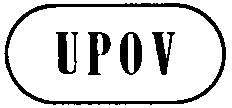 FTC/50/31ORIGINAL : anglaisDATE : 04 mars 2014UNION INTERNATIONALE POUR LA PROTECTION DES OBTENTIONS VÉGÉTALESUNION INTERNATIONALE POUR LA PROTECTION DES OBTENTIONS VÉGÉTALESUNION INTERNATIONALE POUR LA PROTECTION DES OBTENTIONS VÉGÉTALESGenèveGenèveGenève69.

(+)VG

Resistance to Fusarium oxysporum f. sp. melonisRésistance à Fusarium oxysporum f. sp. melonisResistenz gegen Fusarium oxysporum f. sp. melonisResistencia al Fusarium oxysporum f. sp. melonisQL--------------------------------------------------------------------------------------------------------------------------------------69.1Race 0Pathotype 0Pathotyp 0Raza 0absentabsentefehlendausenteJaune canari 21presentprésentevorhandenpresenteJador, Joker, Védrantais9--------------------------------------------------------------------------------------------------------------------------------------69.2Race 1Pathotype 1Pathotyp 1Raza 1absentabsentefehlendausenteJaune canari 2, Védrantais1presentprésentevorhandenpresenteJador, Joker9--------------------------------------------------------------------------------------------------------------------------------------69.3
Race 2Pathotype 2Pathotyp 2Raza 2absentabsentefehlendausenteJaune canari 2, Joker1presentprésentevorhandenpresenteJador, Védrantais9--------------------------------------------------------------------------------------------------------------------------------------69.4 

(+)Race 1.2 Pathotype 1.2Pathotyp 1.2Raza 1.2 absentabsentefehlendausenteJaune canari 2 Joker, Védrantais1presentprésentevorhandenpresenteJador969.VG

Resistance to Fusarium oxysporum f. sp. melonisRésistance à Fusarium oxysporum f. sp. melonisResistenz gegen Fusarium oxysporum f. sp. melonisResistencia al Fusarium oxysporum f. sp. melonis--------------------------------------------------------------------------------------------------------------------------------------69.1 
(*)
(+)Race 0Race 0Pathotyp 0Raza 0QLabsentabsentefehlendausenteJaune Canari 21presentprésentevorhandenpresenteJador, Védrantais9--------------------------------------------------------------------------------------------------------------------------------------69.2 
(*)
(+)Race 1Race 1Pathotyp 1Raza 1QLabsentabsentefehlendausenteJaune Canari 2, Védrantais1presentprésentevorhandenpresenteArapaho, Jador, Rubbens9--------------------------------------------------------------------------------------------------------------------------------------69.3 
(*)
(+)Race 2Race 2Pathotyp 2Raza 2QLabsentabsentefehlendausenteArapaho, Jaune Canari 2, Rubbens1presentprésentevorhandenpresenteAnasta, Cléo, Jador, Védrantais, 9--------------------------------------------------------------------------------------------------------------------------------------69.4 

(+)Race 1.2 Race 1.2Pathotyp 1.2Raza 1.2 QNsusceptiblesensibleanfälligsusceptibleJaune Canari 2, 
Védrantais, Virgos1moderately resistantmoyennement résistantmäßig resistentmoderadamente resistenteLunasol2highly resistanthautement résistanthochresistentaltamente resistenteDinero, Isabelle370.

(+)

QNVG

Resistance to Sphaerotheca fuliginea (Podosphaera xanthii) (Powdery mildew)Résistance à Sphaerotheca fuliginea (Podosphaera xanthii) (oïdium)Resistenz gegen Sphaerotheca fuliginea (Podosphaera xanthii (Echter Mehltau)Resistencia a Sphaerotheca fuliginea (Podosphaera xanthii) (Oidio)--------------------------------------------------------------------------------------------------------------------------------------70.1Race 1Pathotype 1Pathotyp 1Raza 1susceptiblesensibleanfälligsusceptibleAlpha, Boneto, Delta, Jerac 1moderately resistantmoyennement résistantmäßig resistentmoderadamente resistenteEscrito2highly resistanthautement résistanthochresistentaltamente resistenteCézanne, Anasta, Théo3--------------------------------------------------------------------------------------------------------------------------------------70.2Race 2Pathotype 2Pathotyp 2Raza 2susceptiblesensibleanfälligsusceptibleBoneto, Galoubet1moderately resistantmoyennement résistantmäßig resistentmoderadamente resistenteFlores, Enzo, Escrito2highly resistanthautement résistanthochresistentaltamente resistenteAnasta, Cézanne, Théo 370.3--------------------------------------------------------------------------------------------------------------------------------------Race 5Pathotype 5Pathotyp 5Raza 5susceptiblesensibleanfälligsusceptibleVédrantais1moderately resistantmoyennement résistantmäßig resistentmoderadamente resistenteEnzo, Flores2highly resistanthautement résistanthochresistentaltamente resistenteGaetano, Lucas, Théo370.
VG



Resistance to Podosphaera xanthii (Sphaerotheca fuliginea) (Powdery mildew)Résistance à Podosphaera xanthii (Sphaerotheca fuliginea) (oïdium)Resistenz gegen Podosphaera xanthii (Sphaerotheca fuliginea) (Echter Mehltau)Resistencia a Podosphaera xanthii (Sphaerotheca fuliginea) (Oidio)--------------------------------------------------------------------------------------------------------------------------------------70.1

(+)Race 1Race 1Pathotyp 1Raza 1QNsusceptiblesensibleanfälligsusceptibleJaune Canari 2, Védrantais1moderately resistantmoyennement résistantmäßig resistentmoderadamente resistenteEscrito2highly resistanthautement résistanthochresistentaltamente resistenteAnasta,Cézanne, 3--------------------------------------------------------------------------------------------------------------------------------------70.2

(+)Race 2Race 2Pathotyp 2Raza 2QNsusceptiblesensibleanfälligsusceptibleGaloubet, Védrantais1moderately resistantmoyennement résistantmäßig resistentmoderadamente resistenteEscrito, Pendragon2highly resistanthautement résistanthochresistentaltamente resistenteAnasta, Cézanne3--------------------------------------------------------------------------------------------------------------------------------------70.3

(+)Race 3Race 3Pathotyp 3Raza 3QNsusceptiblesensibleanfälligsusceptibleVédrantais1moderately resistantmoyennement résistantmäßig resistentmoderadamente resistenteNettuno2highly resistanthautement résistanthochresistentaltamente resistenteBatista, Godiva 3--------------------------------------------------------------------------------------------------------------------------------------70.4

(+)Race 5Race 5Pathotyp 5Raza 5QNsusceptiblesensibleanfälligsusceptibleVédrantais1moderately resistantmoyennement résistantmäßig resistentmoderadamente resistenteHugo, Pendragon2highly resistanthautement résistanthochresistentaltamente resistenteArapaho3--------------------------------------------------------------------------------------------------------------------------------------70.5

(+)Race 3-5Race 3-5Pathotyp 3-5Raza 3-5QNsusceptiblesensibleanfälligsusceptibleVédrantais1moderately resistantmoyennement résistantmäßig resistentmoderadamente resistenteCisco2highly resistanthautement résistanthochresistentaltamente resistente90625371.

(+)VG





Resistance to Erysiphe cichoracearum
(Golovinomyces cichoracearum) 
Race 1 (Powdery mildew)Résistance à Erysiphe cichoracearum
(Golovinomyces cichoracearum) 
Pathotype 1 (oïdium)Resistenz gegen Erysiphe cichoracearum
(Golovinomyces cichoracearum) 
Pathotyp 1 (Echter Mehltau)Resistencia a Erysiphe cichoracearum
(Golovinomyces cichoracearum) 
Raza 1 (Oidio)QNsusceptiblesensibleanfälligsusceptibleBastion, Boneto1moderately resistantmoyennement résistantmäßig resistentmoderadamente resistenteFlores, Anasta2highly resistanthautement résistanthochresistentaltamente resistenteCézanne, Heliobel, Théo371.

(+)VGResistance to Golovinomyces cichoracearum 
(Erysiphe cichoracearum) 
Race 1 (Powdery mildew)Résistance à Golovinomyces cichoracearum 
(Erysiphe cichoracearum)
Race 1 (oïdium)Resistenz gegen Golovinomyces cichoracearum 
(Erysiphe cichoracearum
Pathotyp 1 (Echter Mehltau)Resistencia a Golovinomyces cichoracearum 
(Erysiphe cichoracearum)
Raza 1 (Oidio)QNsusceptiblesensibleanfälligsusceptibleEscrito, Score, Védrantais1moderately resistantmoyennement résistantmäßig resistentmoderadamente resistenteAnasta2highly resistanthautement résistanthochresistentaltamente resistenteHeliobel372.

(+)VG

Resistance to colonization by Aphis gossypiiRésistance à la colonisation par Aphis gossypiiResistenz gegen Befall durch Aphis gossypiiResistencia a la colonización por Aphis gossypiiQLabsentabsentefehlendausenteCharentais1presentprésentevorhandenpresenteAR, Margot, Top Mark972.

(+)VG

Resistance to colonization by Aphis gossypiiRésistance à la colonisation par Aphis gossypiiResistenz gegen Befall durch Aphis gossypiiResistencia a la colonización por Aphis gossypiiQLabsentabsentefehlendausenteVédrantais1presentprésentevorhandenpresenteAR Hale’s Best Jumbo,
AR Top Mark, Godiva,
Heliobel, Virgos973.

(+)VG

Resistance to Zucchini Yellow Mosaic Virus (ZYMV)
Race FRésistance au virus de la mosaïque jaune de la courgette (ZYMV)
Pathotype FResistenz gegen Zucchinigelb-mosaikvirus (ZYMV), Pathotyp FResistencia al virus del mosaico amarillo del calabacín (ZYMV)
Raza FQLabsentabsentefehlendausenteAlpha, Boule d’Or,
Cantor, Doublon1presentprésentevorhandenpresenteEloro, Hermes, Védrantais 973.

(+)VGResistance to Zucchini yellow mosaic virus (ZYMV)Résistance au virus de la mosaïque jaune de la courgette (ZYMV)Resistenz gegen Zucchinigelb-mosaikvirus (ZYMV)Resistencia al virus del mosaico amarillo del calabacín (ZYMV)QLabsentabsentefehlendausenteCardillo, Généris, Jador, Védrantais1presentprésentevorhandenpresenteHannah’s Choice, Lunaduke974.  

(+)VG

Resistance to Papaya Ring Spot Virus (PRSV)Résistance au virus des taches annulaires du papayer Resistenz gegen Papayaringflecken-virus (PRSV)Resistencia al virus de la mancha anular del papayo (PRSV)QL--------------------------------------------------------------------------------------------------------------------------------------74.1Race GVA Pathotype GVA Pathotyp GVARaza GVA absentabsentefehlendausenteVédrantais1presentprésentevorhandenpresenteWMRV 29, 720259--------------------------------------------------------------------------------------------------------------------------------------74.2Race E2Pathotype E2Pathotyp E2Raza E2absentabsentefehlendausenteVédrantais, 720251presentprésentevorhandenpresenteWMRV 29974. VG

Resistance to Papaya ringspot virus (PRSV)Résistance au virus des taches annulaires du papayer (PRSV)Resistenz gegen Papayaringflecken-virus (PRSV)Resistencia al virus de la mancha anular del papayo (PRSV)--------------------------------------------------------------------------------------------------------------------------------------74.1

(+)Guadeloupe strainSouche GuadeloupePathotyp GuadeloupeCepa GuadeloupeQLabsentabsentefehlendausenteVédrantais1presentprésentevorhandenpresenteHannah’s Choice9--------------------------------------------------------------------------------------------------------------------------------------74.2

(+)E2 strainSouche E2Pathotyp E2Cepa E2QLabsentabsentefehlendausenteHannah’s Choice, Védrantais 1presentprésentevorhandenpresenteWMR29975.

(+)VG


Resistance to Muskmelon Necrotic Spot Virus (MNSV)
Race E8Résistance au virus de la criblure du melon (MNSV)
Pathotype E8Resistenz gegen Netzmelonen-nekrosefleckenvirus (MNSV), Pathotyp E8Resistencia al virus del cribado del melón (MNSV)
Raza E8QLabsentabsentefehlendausenteVédrantais1presentprésentevorhandenpresentePrimal, VA 435975.

(+)VG


Resistance to Melon necrotic spot virus (MNSV)
E8 strainRésistance au virus de la criblure du melon (MNSV)
Souche E8Resistenz gegen Netzmelonen-nekrosefleckenvirus (MNSV)
Pathotyp E8Resistencia al virus del cribado del melón (MNSV)
Raza E8QLabsentabsentefehlendausenteVédrantais1presentprésentevorhandenpresenteCyro, Primal, Yellow Fun, Virgos976.

(+)VG

Resistance to Cucumber Mosaic Virus (CMV)Résistance au virus de la mosaïque du concombre (CMV)Resistenz gegen Gurkenmosaikvirus (CMV)Resistencia al virus del mosaico del pepino (CMV)QLabsentabsentefehlendausenteCézanne, Dalton1presentprésentevorhandenpresenteLunaduke976.

(+)VG

Resistance to Cucumber mosaic virus (CMV)Résistance au virus de la mosaïque du concombre (CMV)Resistenz gegen Gurkenmosaikvirus (CMV)Resistencia al virus del mosaico del pepino (CMV)QLabsentabsentefehlendausenteVédrantais1presentprésentevorhandenpresenteVirgos, Lunaduke91.Agent pathogèneFusarium oxysporum f. sp. melonis2.État de quarantainenon3.Espèces hôtesCucumis melo4.Source de l’inoculumGEVES (FR), Naktuinbouw (NL)5.IsolatFom : 0, Fom : 1, Fom : 26.Identification de l’isolatutiliser des variétés témoins :GèneRace 0Race 1Race 2Charentais TSSSVédrantaisFom-1RSRCharentais Fom-2Fom-2RRSIsabelle, JadorRRR7.Détermination du pouvoir pathogèneutiliser des variétés de melon sensibles8.Multiplication de l’inoculum8.1Milieu de multiplicationsur milieu gélosé – p. ex. Gélose dextrosée à la pomme de terre 8.2Variété multipliée-8.3Stade de la plante lors de l’inoculation-8.4Milieu d’inoculationsur milieu liquide8.5Méthode d’inoculation-8.6Récolte de l’inoculum-8.7Vérification de l’inoculum récolté-8.8Durée de conservation/viabilité de l’inoculum-9.Format de l’essai9.1Nombre de plantes par génotypeau moins 209.2Nombre de répétitionsp. ex. 39.3Variétés témoinsJaune canari 2 (sensible), Vedrantais, Arapaho, Rubbens, Anasta, Cleo (résistante, selon la race considéré) GèneRace 0Race 1Race 2Jaune Canari 2SSSVédrantaisFom-1RSRArapaho, RubbensFom-2RRSAnasta, CleoRRR9.4Protocole d’essai-9.5Installation d’essaiserre ou chambre climatisée9.6Température18 – 25°C9.7Lumière12 heures9.8Saisontoutes les saisons9.9Mesures spécialesfacultatif : ombrage (sans rayon de soleil direct pendant 12 heures après l’inoculation10.Inoculation10.1Préparation de l’inoculumculture aérée vieille de 7 à 10 jours, p. ex. liquide Czapek Dox.  Quelques isolats doivent être filtrés ou centrifugés.Resuspendre les spores enrobées dans de l’eau déminéralisée10.2Quantification de l’inoculumcompte de spores;  ajuster à 106 -107 per ml10.3Stade de la plante lors de l’inoculationcotylédon étalé10.4Méthode de l’inoculationtrempage du système racinaire des plantes dans une suspension en milieu liquide du champignonau moins 30 secondes à 5 minutes10.5Première observation7 jours après inoculation10.6Seconde observation14 - 20 jours après inoculation10.7Observations finales20 jours après inoculation11.Observations11.1Méthodevisuelle, comparative11.2Échelle d’observation[1] absenteRetard de croissance conjugué à des cotylédons jaunissant ou flétrissant (utiles pour déterminer la sévérité de l’attaque), brunissement interne possible des vaisseaux, mort de la plante.[9] présenteaucun symptôme11.3Validation de l’essaisur des variétés témoins11.4Hors-types-12.Interprétation des données en termes de niveaux d’expression des caractères de l’UPOVQL13.Points critiques de contrôlePour la race 1.2, il faut utiliser le protocole modifié à la page suivante.1.Agent pathogèneFusarium oxysporum f. sp. melonis2.État de quarantainenon 3.Espèces hôtesCucumis melo4.Source de l’inoculumGEVES (FR), Naktuinbouw (NL)5.IsolatFom : 1.2 (pas trop agressif) : souche TST6.Identification de l’isolatutiliser des variétés témoins : Védrantais, Virgos (sensible), 
Lunasol (moyennement résistante), Dinero, Isabelle (hautement résistante)7.Détermination du pouvoir pathogèneutiliser des variétés de melon sensibles8.Multiplication de l’inoculum8.1Milieu de multiplicationsur milieu gélosé – p. ex. Gélose dextrosée à la pomme de terre 8.2Variété multipliée-8.3Stade de la plante lors de l’inoculation-8.4Milieu d’inoculationsur milieu liquide8.5Méthode d’inoculation-8.6Récolte de l’inoculum-8.7Vérification de l’inoculum récolté-8.8Durée de conservation/viabilité de l’inoculum-9.Format de l’essai9.1Nombre de plantes par génotypeau moins 309.2Nombre de répétitionsp. ex. 39.3Variétés témoins[1] sensiblesVédrantais, Virgos,[2] moyennement résistantesLunasol (niveau le plus bas accepté)[3] hautement résistantesDinero, Isabelle, Jador9.4Protocole d’essai9.5Installation d’essaiserre ou chambre climatisée9.6Température18-25°C9.7Lumièreau moins 12 heures9.8SaisonToutes les saisons dans une chambre climatisée/dans une serre : soyez conscient de l’effet environnemental marqué : l’hiver pourrait être trop sévère et l’été trop doux.9.9Mesures spécialesombrage facultatif (sans rayon de soleil direct pendant 12 heures après inoculation)10.Inoculation10.1Préparation de l’inoculumculture aérée vieille de 7 à 10 jours, p. ex. liquide Czapek Dox.10.2Quantification de l’inoculumcompte de spores;  ajuster à 2,104 – 105 par ml10.3Stade de la plante lors de l’inoculationcotylédons étalés10.4Méthode de l’inoculationtrempage des plateaux dans une suspension de spores;  700 ml pour un plateau avec de 25 à 30 plantes, les plantes ne sont pas déracinées10.5Première observation7 – 14 jours après inoculation10.6Seconde observation14 – 21 jours après inoculation10.7Observations finales21- 28 jours après inoculation11.Observations11.1Méthodevisuelle, comparative11.2Échelle d’observationsymptômes :[1] sensibleVédrantais : retard de croissance, cotylédons jaunes, séchage, brunissement interne possible des vaisseaux, mort de la plante[2] moyennement résistantDes symptômes peuvent être présents mais le niveau d’expression doit être nettement plus bas que celui de la variété témoin sensible.= le niveau de résistance le plus bas est défini par le comportement de Lunasol[3] hautement résistantDes symptômes peuvent être présents mais le niveau d’expression doit être plus bas que celui de la variété témoin moyennement résistante Lunasol.11.3Validation de l’essaisur des variétés témoins;  Lunasol est intermédiaire et aura un pourcentage de plantes malades (évaluation quantitative)11.4Hors-typescalibrer avec Lunasol12.Interprétation des données en termes de niveaux d’expression des caractères de l’UPOVQN13.Points critiques de contrôleUn type pas trop agressif de Fom : 1.2 devrait être utilisé car cela montrera probablement de manière très nette la différence entre la présence et l’absence de résistance.Il y a deux types de Fusarium oxysporum f. sp. melonis, Fom : 1.2, viz. Fom : 1.2y qui est un type jaunissant avec des symptômes de jaunissement sur les feuilles et un autre type et Fom : 1.2w qui est un type de flétrissement avec des symptômes de flétrissement sur les feuilles.Sphaerotheca fuliginea 
(Podosphaera xanthii)Sphaerotheca fuliginea 
(Podosphaera xanthii)Sphaerotheca fuliginea 
(Podosphaera xanthii)Sphaerotheca fuliginea 
(Podosphaera xanthii)Sphaerotheca fuliginea 
(Podosphaera xanthii)Erysiphe cichoracearum (Golovinomyces cichoracearum)Erysiphe cichoracearum (Golovinomyces cichoracearum)pathotype 0pathotype 1pathotype 2pathotype 4pathotype 5pathotype
0pathotype
1Iran HSSSSSSSVédrantaisRSSSSRSPMR 45RRSSSRSWMR 29RRRSSRSEdisto 47RRRRSRRMR-1, PI 124112RRRRRRRPMR 5Nantais OblongRSSSSRR1.Agent pathogèneOïdium : Podosphaera xanthii (Spaerotheca fuliginea) 
races 1, 2, 3, 5 et 3-5Golovinomyces cichoracearum (Erysiphe cichoracearum) race 12.État de quarantainenon3.Espèces hôtesCucumis melo4.Source de l’inoculumGEVES (FR)5.IsolatPx : races 1, 2, 3, 5 et 3-5;  Gc : race 16.Identification de l’isolatsur différentiels :OïdiumOïdiumOïdiumOïdiumOïdiumOïdiumPodosphaera xanthii
(Sphaerotheca fuliginea)Podosphaera xanthii
(Sphaerotheca fuliginea)Podosphaera xanthii
(Sphaerotheca fuliginea)Podosphaera xanthii
(Sphaerotheca fuliginea)Podosphaera xanthii
(Sphaerotheca fuliginea)Golovinomyces cichoracearum (Erysiphe cichoracearum)race 1race 2race 3race 5race 3-5race 1VédrantaisSSSSSSNantais OblongSSSSSRPMR 45RSSSSSEdisto 47, WMR 29RRRSSSPI 124112, 90625RRRRRRPMR 5RRSRSRPI 414723RRIRRR/ IRR7.Détermination du pouvoir pathogèneutiliser des variétés de melon sensibles8.Multiplication de l’inoculum8.1Milieu de multiplicationcotylédon détaché dans une boîte de Pétri sur 0,35 – 0,5% de gélose, 1-2% de mannitol, et ajout possible de 1% de sucrose8.2Variété multipliéevariétés sensibles8.3Stade de la plante lors de l’inoculationjeune cotylédon étalé;  décontaminé avec p. ex. 0,05% de chlorure mercurique ou 3 à 5% de chlore (NaClO + NaCl)8.4Milieu d’inoculationair8.5Méthode d’inoculationdisséminer des conidies sur les cotylédons par soufflement8.6Récolte de l’inoculumutiliser des cotylédons à sporulation élevée8.7Vérification de l’inoculum récoltévérifier la présence de spores8.8Durée de conservation/viabilité de l’inoculumsur le cotylédon, 17 - 23oC, très faible intensité lumineuse;  la durée de stockage maximum est de 15 jours, après l’inoculationRemarque : En cas de préservation de plus longue durée, inoculer localement avec quelques spores, stocker à 14°C/12 heures de faible luminosité par jour9.Format de l’essai9.1Nombre de plantes par génotypeau moins 16 plantes9.2Nombre de répétitionsp. ex. 39.3Variétés témoinsOïdiumOïdiumOïdiumOïdiumOïdiumOïdiumPodosphaera xanthiiPodosphaera xanthiiPodosphaera xanthiiPodosphaera xanthiiPodosphaera xanthiiGolovinomyces cichoracearumrace 1race2race 3race 5race3-5race 1sensibleJaune Canari 2, VédrantaisGaloubet, VédrantaisVédrantaisVédrantaisVédrantaisVédrantaismoyennement résistantEscritoEscrito, PendragonNettunoHugo, PendragonCiscoAnastahautement résistantAnasta, CézanneAnasta, CézanneBatista, GodivaArapaho90625Heliobel9.4Protocole d’essaidisques foliaires placés sur 0,4% de gélose avec 1 à 4% de mannitol et ajout possible de 0,003% de benzimidazol9.5Installation d’essaichambre climatisée9.6Température20 à 24°C9.7Lumière12 à 24 heures d’obscurité après l’inoculation9.8Saison-9.9Mesures spécialesTour d’inoculation nécessaire pour une répartition égale des spores sèches10.Inoculation10.1Préparation de l’inoculum-10.2Quantification de l’inoculum-10.3Stade de la plante lors de l’inoculationMéthode de routine : disques foliaires, 2 cm de diamètre, de jeunes plantes.Méthode complémentaire, si nécessaire : jeunes plantes10.4Méthode de l’inoculationMéthode de routine : sur disques foliaires : tour d’inoculation nécessaire pour une répartition égale des spores sèches.Méthode complémentaire : prélever des spores d’un cotylédon couvert de conidies et les déposer sur une feuille ou souffler les spores d’un cotylédon.10.5Première observation8-10 jours après inoculation10.6Seconde observation-10.7Observations finales11-12 jours après inoculation11.Observations-11.1Méthodevisuelle11.2Échelle d’observation[1] susceptiblesporulation moyenne ou intense sur toute la surface du disque foliaire[2] intermédiairefaible sporulation sur toute la surface ou colonies isolées sur plus de 10% de la surface[3] résistantcolonies isolées sur moins de 10% de la surface ou aucune sporulation11.3Validation de l’essaisur des variétés témoins11.4Hors-types-12.Interprétation des données en termes de niveaux d’expression des caractères de l’UPOVQN13.Points critiques de contrôle-1.Agent pathogèneAphis gossypii2.État de quarantainenon3.Espèces hôtesCucumis melo4.Source de l’inoculumINRA GAFL (FR)5.Isolatclone NM16.Identification de l’isolat-7.Détermination du pouvoir pathogènesur des plantes sensibles8.Multiplication de l’inoculum8.1Milieu de multiplicationplante vivante (parasite obligatoire), p. ex. jeunes plantes de melon ou de concombre8.2Variété multipliéesur une variété sensible (Corona, Védrantais, Ventura)8.3Stade de la plante lors de l’inoculationà la première feuille (mesurant de 2 à 3 cm)8.4Milieu d’inoculation-8.5Méthode d’inoculationdéposer un morceau de feuille infestée (appréciation visuelle) ou 10 pucerons adultes aptères par plante8.6Récolte de l’inoculum-8.7Vérification de l’inoculum récolté-8.8Durée de conservation/viabilité de l’inoculum-9.Format de l’essai9.1Nombre de plantes par génotype309.2Nombre de répétitionsp. ex. 39.3Variétés témoins[1] absentesVédrantais[9] présentesAR Hale’s Best Jumbo, AR Top Mark, Virgos9.4Protocole d’essai-9.5Installation d’essai-9.6Température21 – 24°C le jour/16 – 20°C la nuit9.7Lumière16 heures par jour9.8Saison-9.9Mesures spéciales-10.Inoculation10.1Préparation de l’inoculum-10.2Quantification de l’inoculumau moins 10 pucerons adultes aptères par plante10.3Stade de la plante lors de l’inoculationla première feuille mesure de 2 à 3 cm10.4Méthode de l’inoculationdéposer un morceau de feuille infestée ou 10 pucerons adultes aptères par plante10.5Première observation1 à 4 jours après inoculation10.6Seconde observation-10.7Observations finales5 à 10 jours après inoculation11.Observations11.1Méthodevisuelle, comparer aux variétés témoins11.2Échelle d’observation[1] absente9 ou 10 pucerons adultes par plante;  larves fréquentes, plantes couvertes de pucerons, feuilles flétries[9] présentemoins de 7 pucerons adultes par plante;  larves rares.Observation : le comptage n’est pas obligatoire;  il peut consister en une évaluation visuelle du niveau de colonisation.  11.3Validation de l’essaisur des variétés témoins11.4Hors-types-12.Interprétation des données en termes de niveaux d’expression des caractères de l’UPOVQL13.Points critiques de contrôlemaintenir une faible densité de pucerons pour ne pas avoir trop de formes ailées.  Élevage de type “synchrone” pour n’avoir que des pucerons du même âge et donc au même stade de développement sur une plante.  Normalement, Aphis gossypii est vivipare mais il arrive qu’il produise (en automne, sur certaines plantes) des œufs.1.Agent pathogènevirus de la mosaïque jaune de la courgette (ZYMV)2.État de quarantainenon3.Espèces hôtesCucumis melo4.Source de l’inoculumGEVES (FR)5.Isolatsouche F (p. ex. souche 1318 Fn) ou une souche NF (p. ex. souche E15)6.Identification de l’isolatutiliser des variétés témoins, nécrose flaccida sur Généris (Zym+ / Fn)7.Détermination du pouvoir pathogènesur des variétés de melon sensibles – comme ci-dessus8.Multiplication de l’inoculum8.1Milieu de multiplication-8.2Variété multipliéevariété sensible (p. ex. : Védrantais)8.3Stade de la plante lors de l’inoculationapparition de la première feuille8.4Milieu d’inoculationfeuilles fraîches et desséchées homogénéisées, dans PBS avec carborundum8.5Méthode d’inoculationfrottement8.6Récolte de l’inoculumsur des feuilles symptomatiques8.7Vérification de l’inoculum récolté-8.8Durée de conservation/viabilité de l’inoculum-9.Format de l’essai9.1Nombre de plantes par génotypeau moins 309.2Nombre de répétitionsp. ex. 39.3Variétés témoinsVédrantais, Jador, Cardillo (sensible), Hannah’s Choice, Lunaduke, PI 414723 (résistante)9.4Protocole d’essai-9.5Installation d’essaichambre de culture9.6Température22°C – 25°C le jour et 18°C la nuit9.7Lumière12 heures9.8Saisontoutes les saisons9.9Mesures spéciales-10.Inoculation10.1Préparation de l’inoculumsolution tampon glacée : feuilles fraîches homogénéisées dans PBS et carborundum10.2Quantification de l’inoculum-10.3Stade de la plante lors de l’inoculationcotylédon étalé ou première feuille pointante10.4Méthode de l’inoculationinoculation mécanique par frottement des cotylédons avec de l’inoculum10.5Première observation-10.6Seconde observation-10.7Observations finales14-15 jours après inoculation11.Observations11.1Méthodevisuelle, comparative11.2Échelle d’observationRésistance au ZYMVRésistance au ZYMVZYMV – Souche F
p. ex. : souche 1318 FnZYMV – Souche NF
p. ex. : souche E151absenteMosaïque, non flétrissanteMosaïque, non flétrissante1absenteNécrose + flétrissement lent
(nécrose flaccida)Mosaïque, non flétrissante1absenteNécrose + flétrissement rapide 
(nécrose flaccida)Mosaïque, non flétrissante9présentelésions chlorotiques ou nécrotiques systémiques et, peut-être, nécrose apicalelésions chlorotiques ou nécrotiques systémiques et, peut-être, nécrose apicale9présenteAucun symptômeAucun symptôme11.3Validation de l’essaisur des variétés témoins11.4Hors-types-12.Interprétation des données en termes de niveaux d’expression des caractères de l’UPOVQL13.Points critiques de contrôleLes trois phénotypes distincts associés à la sensibilité au ZYMV – souche F sont liés au gène Fn.Le gène Zym est épistatique sur le gène Fn.Le gène Fn modifie l’expression du symptôme de sensibilité de la souche F: Fn/Fn est associée à un flétrissement et à une nécrose rapides (nécrose flaccida), Fn/Fn+ à la même réaction, mais plus lente.  La nécrose flaccida est une forme d’hypersensibilité systémique, qui est interprétée comme une sensibilité.Le gène FN n’a aucune influence sur l’expression du symptôme des variétés résistantes.Génotypes/souchesSouche GVASouche E2Védrantais
(Prsv+)Mosaïque (décoloration des nervures)
 = résistance absenteMosaïque (décoloration des nervures)
 = résistance absente 72025
(Prsv2)-	Pas de symptômes systémiques-	Lésions locales nécrotiques sur les cotylédons (irrégulières)=	résistance présente-	Nécrose apicale=	Nécrose de la plante à la place de lésions locales : résistance absenteWMRV 29
(Prsv1)-	Pas de symptômes systémiques-	Parfois lésions locales nécrotiques sur les cotylédons=	résistance présente -	Pas de symptômes systémiques-	Parfois lésions locales nécrotiques sur les cotylédons =	résistance présente1.Agent pathogènevirus des taches annulaires du papayer (PRSV)2.État de quarantainenon3.Espèces hôtesCucumis melo4.Source de l’inoculumPathologie INRA – Avignon (FR)5.IsolatSouche Guadeloupe et souche E26.Identification de l’isolatGène PvrVariétés témoinsSymptômesComportement contre le PRSV Souche Guadeloupeallèle (Prv+)VédrantaisMosaïque (décoloration des nervures)sensibleallèle (Prv2)72-025, PI 414723Hannah’s ChoicePas de symptômes systémiquesLésions locales nécrotiques sur les cotylédons (irrégulières)résistanteallèle (Prv1)WMR29Pas de symptômes systémiquesParfois lésions locales nécrotiques sur les cotylédonsrésistanteGène PvrVariétés témoinsSymptômesComportement contre le PRSV Souche E2allèle (Prv+)VédrantaisMosaïque (décoloration des nervures)sensibleallèle (Prv2)72-025, PI 414723Hannah’s ChoiceNécrose apicaleNécrose de la plante à la place de lésions localessensibleallèle (Prv1)WMR29Pas de symptômes systémiques ou rares symptômes chloronécrotiquesParfois lésions locales nécrotiques sur les cotylédonsrésistante7.Détermination du pouvoir pathogène-8.Multiplication de l’inoculum8.1Milieu de multiplication-8.2Variété multipliéeprémultiplication du virus sur une variété non flétrissante (Védrantais) avant l’essai8.3Stade de la plante lors de l’inoculationapparition de la première feuille8.4Milieu d’inoculationPBS avec carborundum8.5Méthode d’inoculationfrottement8.6Récolte de l’inoculumFeuilles fraîches ou séchées homogénéisées dans PBS et carborundum8.7Vérification de l’inoculum récolté-8.8Durée de conservation/viabilité de l’inoculum-9.Format de l’essai9.1Nombre de plantes par génotypeau moins 309.2Nombre de répétitionsp. ex. 39.3Variétés témoinsVédrantais (sensible), Hannah’s Choice (résistante à la souche Guadeloupe (Prv2 / Prv+)), WMR 29 (résistante à la souche E2 (Prv1 / Prv+))9.4Protocole d’essai-9.5Installation d’essai-9.6Température25oC /18oC9.7Lumière12 h9.8Saison-9.9Mesures spéciales-10.Inoculation10.1Préparation de l’inoculumfeuilles fraîches homogénéisées dans PBS et carborundum10.2Quantification de l’inoculum-10.3Stade de la plante lors de l’inoculationpremière feuille pointante10.4Méthode de l’inoculationinoculation mécanique par frottement des cotylédons avec de l’inoculum10.5Première observation15 jours après inoculation10.6Seconde observation-10.7Observations finales20 jours après inoculation11.Observations11.1Méthodevisuelle, comparative11.2Échelle d’observationRésistance au PRSV -souche GuadeloupeGène PvrSymptômes[1] absenteallèle (Prv+)Mosaïque (décoloration des nervures) [9] présenteallèle (Prv2)Pas de symptômes systémiquesLésions locales nécrotiques irrégulières sur les cotylédons [9] présenteallèle (Prv1)Pas de symptômes systémiquesParfois lésions locales nécrotiques sur les cotylédonsRésistance au PRSV –souche E2Gène PvrSymptômes[1] absenteallèle (Prv+)Mosaïque (décoloration des nervures)[1] absenteallèle (Prv2)Nécrose apicale
Nécrose de la plante à la place de lésions locales [9] présenteallèle (Prv1)Pas de symptômes systémiques ou rares symptômes chloronécrotiques systémiques
Parfois lésions locales nécrotiques sur les cotylédons 11.3Validation de l’essaisur des variétés témoins11.4Hors-types-12.Interprétation des données en termes de niveaux d’expression des caractères de l’UPOVQL13.Points critiques de contrôle-1.Agent pathogènevirus de la criblure du melon (MNSV)2.État de quarantaine-3.Espèces hôtesCucumis melo4.Source de l’inoculumGEVES (FR)5.Isolatsouche E86.Identification de l’isolatVédrantais (sensible), PMR5, VA 435, Virgos (résistante)7.Détermination du pouvoir pathogènesur une plante sensible8.Multiplication de l’inoculum8.1Milieu de multiplicationplante vivante8.2Variété multipliéeprémultiplication du virus sur une variété non flétrissante (Védrantais) avant l’essai8.3Stade de la plante lors de l’inoculation10.38.4Milieu d’inoculation-8.5Méthode d’inoculation10.48.6Récolte de l’inoculum10.18.7Vérification de l’inoculum récoltéfeuilles symptomatiques8.8Durée de conservation/viabilité de l’inoculumsur une variété sensible9.Format de l’essai9.1Nombre de plantes par génotypeau moins 309.2Nombre de répétitionsp. ex. 39.3Variétés témoinsVédrantais (sensible),Cyro, Primal, Virgos, Yellow Fun, (résistantes)9.4Protocole d’essai-9.5Installation d’essaichambre de culture9.6Température25°C le jour et 18°C la nuit ou 22°C constant9.7Lumière12 heures par jour9.8Saisontoutes les saisons9.9Mesures spéciales-10.Inoculation10.1Préparation de l’inoculumfeuilles fraîches homogénéisées dans PBS et carborundum10.2Quantification de l’inoculum-10.3Stade de la plante lors de l’inoculationcotylédon étalé ou première feuille pointante10.4Méthode de l’inoculationinoculation mécanique par frottement des cotylédons avec de l’inoculum10.5Première observation-10.6Seconde observation-10.7Observations finales8-15 jours après inoculation11.Observations11.1Méthodevisuelle11.2Échelle d’observation[1] absentelésions nécrotiques sur les organes inoculés, réaction systémique possible (dépend des conditions et variétés), mort possible de la plante[9] présenteaucune lésion11.3Validation de l’essaisur des variétés témoins11.4Hors-types-12.Interprétation des données en termes de niveaux d’expression des caractères de l’UPOVQL13.Points critiques de contrôle-Souches CMV courantes (T1, P9)Souches CMV song (14, T2)SensibleVédrantaismosaïquemosaïqueRésistantePI 161375aucun symptômemosaïque, lésions chlorotiques Virgosaucun symptômemosaïque, lésions chlorotiques 1.Agent pathogènevirus de la mosaïque du concombre (CMV)2.État de quarantainenon3.Espèces hôtesCucumis melo4.Source de l’inoculumGEVES (FR)5.Isolatutiliser des souches “communes” (p. ex. Tl, P9)6.Identification de l’isolatVédrantais, 72-025 (sensible), PI 161375, Virgos (résistante)7.Détermination du pouvoir pathogènesur des variétés de melon sensibles8.Multiplication de l’inoculumne pas utiliser des feuilles desséchées au CaCl2 pour inoculer, faire une multiplication de l’inoculum sur des plantes sensibles8.1Milieu de multiplicationplante vivante8.2Variété multipliéevariété sensible (p. ex. Védrantais)8.3Stade de la plante lors de l’inoculationcotylédon étalé ou apparition de la première feuille8.4Milieu d’inoculationsolution tampon glacée8.5Méthode d’inoculationInoculation par frottement.  Facultatif : après quelques minutes, rincer les cotylédons à l’eau courante.  8.6Récolte de l’inoculumfeuilles symptomatiques, p. ex. : 1g feuilles avec tampon de 4ml – 0,03 M PBS avec 0,2% DIECA fraîchement ajouté, ajout de charbon actif.8.7Vérification de l’inoculum récolté-8.8Durée de conservation/viabilité de l’inoculumenviron 2 heures9.Format de l’essai9.1Nombre de plantes par génotypeau moins 30 plantes9.2Nombre de répétitionsp. ex. 39.3Variétés témoinsVédrantais (sensible), Lunaduke, Virgos (résistante)9.4Protocole d’essai-9.5Installation d’essaichambre climatisée ou serre9.6Température22°C constant9.7Lumière12 heures au moins9.8Saisontoutes les saisons en chambre climatisée, en serre, effet environnemental marqué sur la sévérité de l’essai (plus sévère en hiver, trop doux en été)9.9Mesures spéciales-10.Inoculation10.1Préparation de l’inoculumFeuilles fraîches homogénéisées dans une solution tampon glacée – PBS et carborundum (charbon actif), avec 0,2% de DIECA fraîchement ajouté.10.2Quantification de l’inoculum-10.3Stade de la plante lors de l’inoculationcotylédon étalé ou apparition de la première feuille10.4Méthode de l’inoculationInoculation par frottement.  Après quelques minutes, rincer les cotylédons à l’eau courante.10.5Première observation-10.6Seconde observation-10.7Observations finales7-8 jours après inoculation11.Observations11.1Méthodevisuelle, comparative11.2Échelle d’observation[1] absenteMosaïque[9] présenteAucun symptôme ou tache nécrotique ou symptômes très faibles dans le cas d’une souche plus agressive comme T1.Remarques : P9 entraîne une mosaïque “aucuba” sur les variétés sensibles (symptômes agressifs)La souche P9 est moins virulente que la souche Tl.11.3Validation de l’essaisur des variétés témoins11.4Hors-types-12.Interprétation des données en termes de niveaux d’expression des caractères de l’UPOVQL13.Points critiques de contrôle- Lorsque l’intensité lumineuse et la lumière diurne sont insuffisantes (en période hivernale), les plantes résistantes (en particulier PI 161375) peuvent présenter des lésions chlorotiques sur la première feuille.- Germination des graines Virgos en général meilleure que celle des graines de PI 161375- Songwhan Charmi = PI 161375 : nom de la variété de melon, sur laquelle cette souche a été identifiée.  Les souches “song” brisent la résistance commune au CMV (p. ex. : souches “song” 14, T2).- Des réactions intermédiaires peuvent se produire;  la résistance est polygénique.sensiblemoyennement résistanthautement résistantpas étudiéa)Fusariumoxysporum f. sp. melonis, Race 1.2 (car. 69.4)[   ][   ][   ][   ]b)Podosphaera xanthii (ex Sphaerothe cafuliginea) Race 1 (car. 70.1)[   ][   ][   ][   ]c)Podosphaera xanthii (ex Sphaerothe cafuliginea) Race 2 (car. 70.2)[   ][   ][   ][   ]d)Podosphaera xanthii (ex Sphaerothe cafuliginea) Race 3 (car. 70.3)[   ][   ][   ][   ]e)Podosphaera xanthii (ex Sphaerothe cafuliginea) Race 5 (car. 70.4)[   ][   ][   ][   ]f)Podosphaera xanthii (ex Sphaerothe cafuliginea) Race 3-5 (car. 70.5)[   ][   ][   ][   ]g)Golovinomyces cichoracearum
(ex Erysiphe cichoracearum), 
Race 1 – Mildiou – Gc (Ec) (car. 71)[   ][   ][   ][   ]absenteprésentepas étudiéeh)Colonisation par Aphis gossypii (car. 72)[   ][   ][   ]i)Virus de la mosaïque jaune de la courgette (ZYMV) (car. 73)[   ][   ][   ]j)Virus des taches annulaires du papayer (PRSV) (car. 74)	Souches à préciser :Guadeloupe 	□E2	□[   ][   ][   ]k)Virus de la criblure du melon (MNSV), souche E8 (car. 75)[   ][   ][   ]l)Virus de la mosaïque du concombre (CMV) (car. 76)[   ][   ][   ]